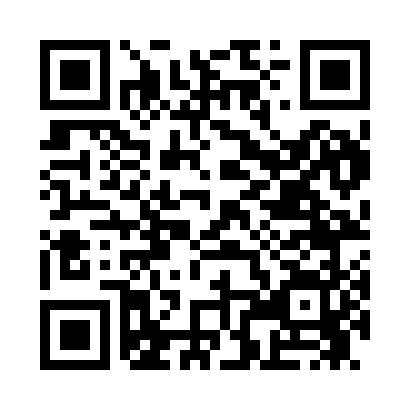 Prayer times for Catherine Place, Missouri, USAMon 1 Jul 2024 - Wed 31 Jul 2024High Latitude Method: Angle Based RulePrayer Calculation Method: Islamic Society of North AmericaAsar Calculation Method: ShafiPrayer times provided by https://www.salahtimes.comDateDayFajrSunriseDhuhrAsrMaghribIsha1Mon4:135:441:054:598:279:572Tue4:145:441:064:598:269:573Wed4:145:451:064:598:269:574Thu4:155:461:064:598:269:565Fri4:165:461:064:598:269:566Sat4:175:471:064:598:269:557Sun4:175:471:064:598:259:558Mon4:185:481:074:598:259:549Tue4:195:481:074:598:259:5410Wed4:205:491:075:008:249:5311Thu4:215:501:075:008:249:5312Fri4:225:501:075:008:239:5213Sat4:235:511:075:008:239:5114Sun4:245:521:075:008:239:5115Mon4:255:521:075:008:229:5016Tue4:255:531:075:008:219:4917Wed4:265:541:085:008:219:4818Thu4:275:551:085:008:209:4719Fri4:295:551:085:008:209:4620Sat4:305:561:084:598:199:4521Sun4:315:571:084:598:189:4422Mon4:325:581:084:598:189:4323Tue4:335:581:084:598:179:4224Wed4:345:591:084:598:169:4125Thu4:356:001:084:598:159:4026Fri4:366:011:084:598:149:3927Sat4:376:021:084:598:149:3828Sun4:386:021:084:588:139:3729Mon4:396:031:084:588:129:3530Tue4:416:041:084:588:119:3431Wed4:426:051:084:588:109:33